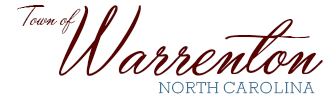 P.O. Box 281Walter M. Gardner, Jr. – Mayor                                                                 Warrenton, NC  27589-0281Meredith Valentine – Interim Town Administrator                 (252) 257-1122   Fax (252) 257-9219 www.warrenton.nc.gov_____________________________________________________________________________________________Revitalization CommitteeMay 20th, 2021MinutesThose present: Bob, Mike K, Cheryl, Rose Derring, Bob, Kimberly, Victoria, Jere, George, Roger, Michael C.Also present:  Arnie, Lisa Zweban, Rose Ponton.  
Michael opened the meeting, apologized as there was no agenda:Michael continued by asking committee if they were comfortable planning events in the Fall.  Besides Cheryl and Michael, the consensus was to begin planning.  Movie Night, Fright Night and festival planning underway with the caveat that money needs to come in for it to happen.  Michael to ask for BOC blessing to stage events.Jere read the recommendations of the subcommittee discussing systemic racism.  Michael asked that the focus be narrowed down to be within the purview of the Revitalization Committee.  Subcommittee expected to meet again.A subcommittee was formed to start planning a Town Café event in either late 2021 or 2022 consisting of Rose P, Jere, Cheryl and Lisa.  Diversity is likely the topic that will be addressed.Michael will look into corporate sponsors for festivals.  Rose will investigate local business willingness to contribute.Victoria will reach out to the school administration to gauge interest in a school/local business collaboration to help local youth get a better understanding of local business.  Michael will talk to Flynne about approaching the budding local business association to learn of their interest in the venture.Cheryl and Rose asked for money for Christmas decorations (Money granted) Cheryl requested an itemized committee budget.  Committee currently does not have a secretary to handle that responsibility.Motion was made by Bob and seconded by Mike K to nominate Lisa and Rose to fill vacant seats on committee; Carried unanimously.  Michael to recommend the decision to BOC.  With no further business, the meeting was adjourned.  